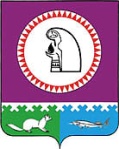 Об утверждении формы отчета о выполнениимер, установленных Соглашением о мерах посоциально - экономическому развитию и оздоровлению муниципальных финансовгородского (сельского) поселения, входящегов состав Октябрьского района, в 2020 годуВ соответствии с пунктом 8 статьи 138 Бюджетного кодекса Российской Федерации и постановлением Правительства Ханты-Мансийского автономного округа – Югры                        от 06.12.2019 № 477-п «О заключении соглашений, которые предусматривают меры по социально - экономическому развитию и оздоровлению муниципальных финансов муниципальных районов (городских  округов) и поселений Ханты-Мансийского автономного округа – Югры»  в 2020 году:1. Утвердить форму отчета о выполнении мер, установленных 
Соглашением о мерах по социально-экономическому развитию и оздоровлению муниципальных финансов городского (сельского) поселения, входящего в состав Октябрьского района, в 2020 году (далее соответственно – Отчет, Соглашение) согласно приложению 1 к настоящему приказу.2. Установить, что Отчеты предоставляются городскими и сельскими поселениями, входящими в состав Октябрьского района,  не позднее 15 числа месяца, следующего за отчетным кварталом, начиная с предоставления Отчета за первый квартал 2020 года.Отчет за 2020 год предоставляется не позднее 1 февраля 2021 года. 3.  Довести настоящий приказ до администраций городских и сельских поселений, входящих в состав Октябрьского района. 4.	Настоящий приказ вступает в силу с момента подписания и распространяется на правоотношения, возникшие с 01.01.2020. Согласовано:Заведующий Юридическим отделом                                                         администрации Октябрьского района	Л.Ю. ДаниленкоИсполнитель: зам.председателя комитета поуправлению муниципальными финансами                                              Степанович М.В                                                          Разослать:книга приказов – 1 экз.бюджетный отдел – 1 экз.Степанович – 1 экзАдминистрациям городских и сельских поселений - 11Итого-  14 экз.Приложение 1 к приказу Комитета по управлениюмуниципальными финансамиадминистрации Октябрьского района от «___  »                  2020 г.  № ___     Форма отчета о выполнении мер, установленных Соглашением о мерах по социально-экономическому развитию и оздоровлению муниципальных финансов городского (сельского) поселения, входящего в состав Октябрьского района в 2020                году  (далее – Отчет, Соглашение, муниципальное образование)1. Исполнение обязательств по осуществлению мер, направленных на рост налоговых и неналоговых доходов бюджета муниципального образования:а) проведение до 1 октября 2020 года оценки эффективности налоговых льгот (пониженных ставок по налогам), предоставляемых органами местного самоуправления муниципального образования.б) представление до 20 октября 2020 года в Комитет по управлению муниципальными финансами администрации Октябрьского района (далее – Комитет) результатов оценки эффективности налоговых льгот (пониженных ставок по налогам), установленных решениями органов местного самоуправления муниципального образованияКонтроль за выполнением мероприятия осуществляется на основании сведений о проведении оценки эффективности налоговых льгот (пониженных ставок по налогам), предоставленных муниципальным образованием  одновременно с отчетом за 9 месяцев 2020 года. Сведения должны содержать информацию в разрезе каждой налоговой льготы, установленной решением органа местного самоуправления, подготовленную на основании методики оценки эффективности налоговых льгот (пониженных ставок по налогам), утвержденную правовым актом.Проведение оценки эффективности налоговых льгот (пониженных ставок по налогам), на отсутствие ее результатов в отчете за 9 месяцев либо ссылка в отчете на размещение информации на сайте муниципального образования является нарушением условий Соглашения.в) обеспечение роста налоговых и неналоговых доходов бюджета муниципального образования по итогам его исполнения за 2020 год по сравнению с уровнем исполнения 2019 года в сопоставимых условиях.Контроль за выполнением мероприятия осуществляется на основании информации об исполнении налоговых и неналоговых доходов местного бюджета в 2020 году по сравнению с аналогичным периодом 2019 года в сопоставимых условиях, предоставленной муниципальным образованием по форме согласно приложению 1 к Отчету.В случае необеспечения роста налоговых и неналоговых доходов в местном бюджете в 2020 году по сравнению с аналогичным периодом 2019 года в сопоставимых условиях, необходимо пояснить причины. Объективными причинами, по которым муниципальным образованием может быть не обеспечен рост налоговых и неналоговых доходов бюджета муниципального образования по итогам его исполнения за 2020 год по сравнению с уровнем исполнения 2019 года в сопоставимых условиях, являются:1)	сокращение штатной численности в крупных организациях, осуществляющих деятельность на территории муниципального образования;2)	единовременные платежи, возмещения по судебным искам, по результатам проверок, переплата, осуществленные в прошлом отчетном периоде;3)	невыясненные поступления, поступившие в аналогичном периоде прошлого года, которые после уточнения вида платежа не вошли в группу налоговые и неналоговые доходы;4)	снятие с налогового учета в муниципальном образовании крупных организаций, осуществлявших деятельность на его территории;5) иные причины.При наличии объективных причин, необеспечение роста налоговых и неналоговых доходов в местном бюджете в 2020 году по сравнению с аналогичным периодом 2019 года не является нарушением условий Соглашения.2. Исполнение обязательств по осуществлению мер, направленных на бюджетную консолидацию, предусматривающих:2.1. Соблюдение требований бюджетного законодательства Российской ФедерацииКонтроль за выполнением муниципальным образованием мер, установленных подпунктом 2.2.1 пункта 2.2 Соглашения, осуществляется в рамках мониторинга, проводимого в соответствии с приказом Департамента финансов Ханты-Мансийского автономного округа – Югры от 15.04.2010 № 126-о «О мониторинге соблюдения муниципальными районами и городскими округами Ханты-Мансийского автономного округа – Югры требований Бюджетного кодекса Российской Федерации», ежеквартально и по итогам года, за исключением информации об исполнении обязательств, предусмотренных положениями абзаца шестого подпункта 2.2.1 пункта 2.2, по которому мониторинг проводится за 9 месяцев и год.2.2 Осуществление мер по повышению эффективности использования бюджетных средства) утверждение и выполнение Плана мероприятий по росту доходов, оптимизации расходов местного бюджета и сокращению муниципального долга на 2020 год и на плановый период 2021 и 2022 годов.Контроль за выполнением мероприятия осуществляется на основании информации, предоставленной муниципальным образованием по форме согласно приложению 2 к Отчету.б) отсутствие решений, приводящих к увеличению численности работников муниципальных учреждений (за исключением случаев принятия решений по перераспределению полномочий или наделению ими, по вводу (приобретению) новых объектов капитального строительства) и органов местного самоуправления (за исключением случаев принятия решений по перераспределению полномочий или наделению ими)Контроль за выполнением мероприятия осуществляется на основании информации, предоставленной муниципальным образованием по форме согласно приложению 3 к Отчету.Данные по строке «Численность работников органов местного самоуправления» приложения 3 должны соответствовать данным формы 0503075 «Отчет о расходах и численности работников органов местного самоуправления».В случае роста показателей утвержденной штатной численности работников указываются причины с приложением копии муниципальных правовых актов, в соответствии с которыми принято решение об увеличении штатной численности работников, а также копии документов, подтверждающих ввод новых объектов. Если в результате ввода новых объектов штатная численность увеличилась, но при этом не увеличилось количество муниципальных учреждений, указываются соответствующие пояснения.Если увеличение штатной численности в 2020 году связано с необходимостью реализации переданных государственных полномочий (требований, установленных федеральным законодательством), указывается правовое обоснование (со ссылкой на пункт, подпункт, статью федерального закона и (или) закона автономного округа), а также указывается период, с которого осуществляется реализация переданного полномочия на муниципальном уровне и причины роста утвержденной штатной численности в 2020 году (если реализация полномочия осуществляется с более раннего периода). в) отсутствие решений о повышении оплаты труда работников органов местного самоуправления муниципального образования на уровень, превышающий темпы и сроки повышения оплаты труда работников органов государственной власти автономного округаКонтроль за выполнением мероприятия осуществляется на основании решения о повышении оплаты труда работников органов местного самоуправления муниципального образования.Копия решения предоставляется муниципальным образованием одновременно с Отчетом за квартал (год), в котором такое решение принято.г) обеспечение в полном объеме в бюджете муниципального образования на 2020 год расходных обязательств на оплату труда и начисления на выплаты по оплате труда, коммунальные услуги, услуги связи, транспортные услуги, арендную плату за пользование имуществом и за пользование земельными участками и другими обособленными природными объектами, работы, услуги по содержанию имущества, налоги, пошлины и сборы, обслуживание муниципального долгаКонтроль за выполнением мероприятия осуществляется на основании информации, предоставленной муниципальным образованием по форме согласно приложению 4 к Отчету.В случае неполного финансового обеспечения в бюджете муниципального образования указанных расходов, необходимо пояснить причины.д) неустановление новых расходных обязательств без учета оценки финансовых возможностей местного бюджета, оценки ожидаемого экономического эффекта от их принятия.Контроль за выполнением мероприятия осуществляется на основании информации, предоставленной муниципальным образованием по форме согласно приложению 5 к Отчету.ж) отсутствие просроченной кредиторской задолженности бюджета муниципального образованияз) обеспечение мер, направленных на снижение просроченной дебиторской задолженностиКонтроль за выполнением мероприятий осуществляется на основании данных формы 0503169 «Сведения по дебиторской и кредиторской задолженности» бюджетной отчетности об исполнении бюджетов муниципальных образований. и) обеспечение достижения целевых показателей оплаты труда работников бюджетной сферы в соответствии с указами Президента Российской ФедерацииКонтроль за выполнением мероприятия осуществляется на основании информации, предоставленной отделом культуры и туризма администрации Октябрьского района по итогам 2020 года. 2.3. Осуществление мер в рамках формирования межбюджетных отношений с городскими, сельскими поселениями, входящими в состав Октябрьского районаа) организация работы по недопущению просроченной кредиторской задолженности в бюджетах поселений, входящих в состав муниципального районаКонтроль за выполнением мероприятия осуществляется на основании информации, представленной муниципальным образованием по форме согласно приложению 6 к Отчету.б) представление в Комитет до 1 июня 2020 года сведений о результатах оценки качества управления муниципальными финансами в муниципальных образованиях за 2019 годКонтроль за выполнением мероприятия осуществляется на основании постановления администрации Октябрьского района «О порядке проведения мониторинга и оценки качества организации и осуществления бюджетного процесса в городских и сельских поселениях Октябрьского района»Под оценкой качества управления муниципальными финансами понимается проводимая Комитетом оценка городских, сельских поселений, включающая в себя показатели оценки качества планирования и исполнения доходной и расходной части местного бюджета поселения, управление муниципальным долгом, достижение установленных целевых показателей по оплате труда работников муниципальных учреждений бюджетной сферы в соответствии с указами Президента Российской Федерации.2.4. Осуществление меры по повышению качества управления муниципальными финансамиа) обеспечение значения показателя отношения расходов бюджета муниципального образования, исполняемых в соответствии с муниципальными программами, к общему объему расходов бюджета муниципального образования в 2020 году не менее чем 5 процентовКонтроль за выполнением мероприятия осуществляется на основании информации, представленной муниципальным образованием в Комитет ежеквартально.2.5. Применение главой муниципального образования мер дисциплинарной ответственности в соответствии с законодательством Российской Федерации к должностным лицам органов местного самоуправления чьи действия (бездействие) привели к нарушению обязательств, предусмотренных Соглашением.Контроль за выполнением мероприятия осуществляется на основании информации, предоставляемой муниципальным образованием, о применении главой муниципального образования мер дисциплинарной ответственности к должностным лицам органов местного самоуправления поселений чьи действия (бездействие) привели к нарушению обязательств, предусмотренных Соглашением с приложением копии правого акта.Глава муниципального образования  	    ___________   	_____________________					                  (подпись)		(расшифровка подписи)Руководитель финансового органа муниципального образования           ___________   	_____________________					                  (подпись)	            (расшифровка подписи)Приложение 1 к Отчету о выполнении мер, установленных Соглашением о мерах по социально-экономическому развитию и оздоровлению муниципальных финансов 	городского (сельского) поселения, входящего в состав Октябрьского района  в 2020 годуИнформация об исполнении налоговых и неналоговых доходов бюджета_______________________________________________________________________________(наименование муниципального образования) в 2020 году по сравнению с аналогичным периодом 2019 годаГлава муниципального образования  	    ___________   	_____________________					                  (подпись)		(расшифровка подписи)Руководитель финансового органа муниципального образования           ___________   	_____________________					                  (подпись)	            (расшифровка подписи)Исполнитель: ФИО, тел.Приложение 2 к Отчету о выполнении мер, установленных Соглашением о мерах по социально-экономическому развитию и оздоровлению муниципальных финансов городского (сельского) поселения, входящего в состав Октябрьского района  в 2020 годуИнформация по исполнению плана мероприятий по росту доходов, оптимизации расходов и сокращению муниципального долга муниципального образования ________________________________________________________ в 2020 году                                           (наименование муниципального образования)* - указываются реквизиты первоначально принятого документа (например: постановление от хх.хх.хххх, № хх (в ред. от хх.хх.хххх, № хх)					Глава муниципального образования  			_______________	________________________				   (подпись)	          (расшифровка подписи)	Руководитель финансового 				_______________	_________________________органа муниципального образования        		       (подпись)	    (расшифровка подписи)	Исполнитель: ФИО, тел.					Приложение 3 к Отчету о выполнении мер, установленных Соглашением о мерах по социально-экономическому развитию и оздоровлению муниципальных финансов городского (сельского) поселения, входящего в состав Октябрьского района  в 2020 годуИнформация о численности работников муниципальных учреждений и органов местного самоуправления муниципального образования (на отчетную дату:_______________)_________________________________________________________________________________________________(наименование муниципального образования)* информация заполняется нарастающим итогом (с сохранением информации за предыдущие отчетные периоды);** строка «Численность работников органов местного самоуправления» должна соответствовать отчету по форме 0503075 «Отчет о расходах и численности работников органов местного самоуправления» за 1 полугодие, 9 месяцев и год.*** утвержденная штатная численность на 31.12.2019 год заполняется согласно принятым решениям о бюджете муниципального образования на период с 01.01.2019 года по 31.12.2019 года, утвержденная штатная численность на 01.01.2020 года заполняется согласно принятым решениям о бюджете муниципального образования на период с 01.01.2020 года по 31.12.2020 года.Примечание:В случае роста показателей численности работников по основаниям соответствующим абзацу четвертому подпункта 2.2.2 пункта 2 Соглашения, по каждому основанию приводится пояснение и обоснования, включая копии документов, подтверждающих ввод (приобретение) новых объектов; копии соответствующих МПА; ссылка на норму федерального (или регионального) законодательства предусматривающего передачу полномочий с указанием даты вступления нормы в силу и период с которого осуществляется реализация переданного полномочия на муниципальном уровне. Указываются причины и обоснования роста численности в 2020 году если реализация переданного или введённого полномочия осуществлялась с более раннего периода.В случае роста показателей численности работников по основаниям несоответствующим абзацу четвертому подпункта 2.2.2 пункта 2 Соглашения приводится причины и пояснение где и какие штатные единицы были введены, а также предоставляются соответствующие муниципальные правовые акты. Глава муниципального образования		   ___________         _____________________						                                          (подпись)	           (расшифровка подписи)Руководитель финансового органа муниципального образования                        ___________        ____________________						                                           (подпись)	(расшифровка подписи)Исполнитель: ФИО, тел.Приложение 4к Отчету о выполнении мер, установленных Соглашением о мерах по социально-экономическому развитию и оздоровлению муниципальных финансов городского (сельского) поселения, входящего в состав Октябрьского района  в 2020 годуИнформация об объеме средств, предусмотренных на финансовое обеспечение расходных обязательств в 2020 году в бюджете ___________________________________________________________(наименование муниципального образования)тыс. рублей Глава муниципального образования 	    ___________   	_____________________					                  (подпись)		(расшифровка подписи)Руководитель финансового органа муниципального образования           ___________   	_____________________					                  (подпись)	            (расшифровка подписи)Исполнитель: ФИО, тел.Приложение 5 к Отчету о выполнении мер, установленных Соглашением о мерах по социально-экономическому развитию и оздоровлению муниципальных финансовгородского (сельского) поселения, входящего в состав Октябрьского района  в 2020 годуПринимаемые расходные обязательства бюджета муниципального образования Ханты-Мансийского автономного округа – Югры _____________________________________________________на 2020год                                              (наименование муниципального образования)											тыс. рублейГлава муниципального образования	   ___________            ___________________						      (подпись)	            (расшифровка подписи)Руководитель финансового органа муниципального образования              ___________           __________________						         (подпись)	  (расшифровка подписи)Исполнитель: ФИО, тел.Приложение 6к Отчету о выполнении мер, установленных Соглашением о мерах по социально-экономическому развитию и оздоровлению муниципальных финансов 	городского (сельского) поселения, входящего в состав Октябрьского района  в 2020 годуИнформация о наличии просроченной кредиторской задолженностимуниципального образования____________________________________________________________ по состоянию на                               (наименование муниципального образования)01.__.20__г.Глава муниципального образования	   ___________            ___________________						      (подпись)	            (расшифровка подписи)Руководитель финансового органа муниципального образования           ___________           _____________________						     (подпись)	            (расшифровка подписи)Исполнитель: ФИО, тел.                                     Администрация Октябрьского района              КОМИТЕТ ПО УПРАВЛЕНИЮ МУНИЦИПАЛЬНЫМИ ФИНАНСАМИ                                                                 ПРИКАЗ                                     Администрация Октябрьского района              КОМИТЕТ ПО УПРАВЛЕНИЮ МУНИЦИПАЛЬНЫМИ ФИНАНСАМИ                                                                 ПРИКАЗ                                     Администрация Октябрьского района              КОМИТЕТ ПО УПРАВЛЕНИЮ МУНИЦИПАЛЬНЫМИ ФИНАНСАМИ                                                                 ПРИКАЗ« ____ » __________  2020 г.                                                                       № _____Заместитель главы Октябрьского районапо экономике, финансам, председатель Комитетапо управлению муниципальными финансами                                                                                администрации Октябрьского района                                                                   Н.Г. Куклина                                          НаименованиеКод классификации доходов Исполнено с начала года на 01.__.2019 г., тыс. рублейИсполнено с начала года на 01.__.2020 г., тыс. рублейТемп роста, %Причины снижения (менее 100%) по сравнению с аналогичным периодом прошлого года1234567НАЛОГОВЫЕ И НЕНАЛОГОВЫЕ ДОХОДЫ000 1 00 00000 00 0000 0001.НАЛОГОВЫЕ ДОХОДЫ1.1.Налог на доходы физических лиц000 1 01 02000 01 0000 110Прочие налоговые доходыв том числе:1.2.Доходы от уплаты акцизов на нефтепродукты000 1 03 02000 01 0000 1101.3.Налоги на совокупный доход000 1 05 00000 00 0000 0001.4.Налоги на имущество000 1 06 00000 00 0000 0001.4.1.Налог на имущество физических лиц000 1 06 01000 00 0000 1101.4.2.Транспортный налог000 1 06 04000 00 0000 1101.4.3.Земельный налог000 1 06 06000 00 0000 1101.5.Государственная пошлина000 1 08 00000 00 0000 0001.6.Задолженность и перерасчеты по отмененным налогам, сборам и иным обязательным платежам 000 1 09 00000 00 0000 0002.НЕНАЛОГОВЫЕ ДОХОДЫ2.1.Доходы от использования имущества, находящегося в муниципальной собственности000 1 11 00000 00 0000 0002.1.1.Доходы, получаемые в виде арендной платы за муниципальное имущество 000 1 11 05000 00 0000 1202.1.2.Прочие доходы от использования имущества, находящихся в муниципальной собственности 000 1 11 09000 00 0000 1202.1.3.Иные доходы от использования муниципального имущества2.2.Доходы от оказания платных услуг (работ) и компенсации затрат государства000 1 13 00000 00 0000 0002.3.Доходы от продажи материальных и нематериальных активов000 1 14 00000 00 0000 0002.3.1.Доходы от реализации имущества, находящегося в муниципальной собственности 000 1 14 02000 00 0000 0002.3.2. Доходы  от  продажи    земельных  участков, находящихся в муниципальной собственности 000 1 14 06000 00 0000 4302.4.Штрафы, санкции, возмещение ущерба 000 1 16 00000 00 0000 0002.5.Прочие неналоговые доходы000 1 17 00000 00 0000 0002.5.1.Невыясненные поступления000 1 17 01000 00 0000 1802.5.2.Прочие неналоговые доходы000 1 17 05000 00 0000 180Реквизиты муниципального правового акта, утвердившего план мероприятий:*___________________________________________________Дата___________________________________________________________________________________________________________________№_____________________________________________________________________________________________________________________Наименование__________________________________________________________________________________________________________№
п/пНаименование мероприятияСрок реализации мероприятияПроект муниципального правового акта или иной документЦелевой показательЗначение целевого показателя (план)Бюджетный эффект от реализации мероприятий (план), тыс. руб.Полученный бюджетный эффект от реализации мероприятий на отчетную дату, тыс. руб.Значение целевого показателя на отчетную датуОбоснование неисполнения мероприятия123456789101. Мероприятия по росту доходов бюджета муниципального образования1. Мероприятия по росту доходов бюджета муниципального образования1. Мероприятия по росту доходов бюджета муниципального образования1. Мероприятия по росту доходов бюджета муниципального образования1. Мероприятия по росту доходов бюджета муниципального образования1. Мероприятия по росту доходов бюджета муниципального образования1. Мероприятия по росту доходов бюджета муниципального образования1. Мероприятия по росту доходов бюджета муниципального образования1. Мероприятия по росту доходов бюджета муниципального образования1. Мероприятия по росту доходов бюджета муниципального образованияВсего по доходам,  в том числе:2. Мероприятия по оптимизации расходов бюджета муниципального образования2. Мероприятия по оптимизации расходов бюджета муниципального образования2. Мероприятия по оптимизации расходов бюджета муниципального образования2. Мероприятия по оптимизации расходов бюджета муниципального образования2. Мероприятия по оптимизации расходов бюджета муниципального образования2. Мероприятия по оптимизации расходов бюджета муниципального образования2. Мероприятия по оптимизации расходов бюджета муниципального образования2. Мероприятия по оптимизации расходов бюджета муниципального образования2. Мероприятия по оптимизации расходов бюджета муниципального образования2. Мероприятия по оптимизации расходов бюджета муниципального образованияВсего по расходам,  в том числе:3. Мероприятия по сокращению муниципального долга и расходов на его обслуживание3. Мероприятия по сокращению муниципального долга и расходов на его обслуживание3. Мероприятия по сокращению муниципального долга и расходов на его обслуживание3. Мероприятия по сокращению муниципального долга и расходов на его обслуживание3. Мероприятия по сокращению муниципального долга и расходов на его обслуживание3. Мероприятия по сокращению муниципального долга и расходов на его обслуживание3. Мероприятия по сокращению муниципального долга и расходов на его обслуживание3. Мероприятия по сокращению муниципального долга и расходов на его обслуживание3. Мероприятия по сокращению муниципального долга и расходов на его обслуживание3. Мероприятия по сокращению муниципального долга и расходов на его обслуживаниеНаименование показателяУтвержден-ная штатная численность на 31.12.2019 года***Утвержден-ная штатная численность на 01.01.2020 года***по состоянию на отчетную дату*:по состоянию на отчетную дату*:по состоянию на отчетную дату*:по состоянию на отчетную дату*:по состоянию на отчетную дату*:Примечание
 (по состоянию на отчетную дату)Справочно:(-) количество ставок, сокращенных в результате проведенных мероприятий по оптимизации, ликвидации и т.д.  Наименование показателяУтвержден-ная штатная численность на 31.12.2019 года***Утвержден-ная штатная численность на 01.01.2020 года***Утвержден-ная штатная численность, всегона 01.__.2020 годав том числе:в том числе:в том числе:в том числе:Примечание
 (по состоянию на отчетную дату)Справочно:(-) количество ставок, сокращенных в результате проведенных мероприятий по оптимизации, ликвидации и т.д.  Наименование показателяУтвержден-ная штатная численность на 31.12.2019 года***Утвержден-ная штатная численность на 01.01.2020 года***Утвержден-ная штатная численность, всегона 01.__.2020 годапо основаниям, соответствующим абзацу четвертому подпункта 2.2.2 пункта 2 Соглашенияпо основаниям, соответствующим абзацу четвертому подпункта 2.2.2 пункта 2 Соглашенияизменение штатной численности педагогического персонала в результате увеличения количества классов, групп в учреждениях дошкольного, общего образования и т.д.по иным основаниям, несоответствующим абзацу четвертому подпункта 2.2.2 пункта 2 СоглашенияПримечание
 (по состоянию на отчетную дату)Справочно:(-) количество ставок, сокращенных в результате проведенных мероприятий по оптимизации, ликвидации и т.д.  Наименование показателяУтвержден-ная штатная численность на 31.12.2019 года***Утвержден-ная штатная численность на 01.01.2020 года***Утвержден-ная штатная численность, всегона 01.__.2020 годаввод (приобретение) новых объектовпринятие решений по перераспределению полномочий, наделению имиизменение штатной численности педагогического персонала в результате увеличения количества классов, групп в учреждениях дошкольного, общего образования и т.д.по иным основаниям, несоответствующим абзацу четвертому подпункта 2.2.2 пункта 2 СоглашенияПримечание
 (по состоянию на отчетную дату)Справочно:(-) количество ставок, сокращенных в результате проведенных мероприятий по оптимизации, ликвидации и т.д.  123456789101. Численность работников органов местного самоуправления, чел.**2. Численность работников муниципальных учреждений всего, из них, шт. ед. (ставки):2.1. сферы образования2.2. сферы культуры2.3. сферы физической культуры и спорта2.4. общегосударственные вопросы2.5. национальная безопасность и правоохранительная деятельность2.6. национальная экономика2.7. жилищно -коммунальное хозяйство2.8. средства массовой информацииНаименование расходных обязательствНеобходимый объем средств на финансирование расходных обязательств на 2020 год (за исключением субвенций и субсидий, иных межбюджетных трансфертов, поступивших от других бюджетов бюджетной системы Российской Федерации, имеющих целевое назначение)Предусмотренный объем средств на финансирование расходных обязательств на 2020год (за исключением субвенций и субсидий, иных межбюджетных трансфертов, поступивших от других бюджетов бюджетной системы Российской Федерации, имеющих целевое назначение)%, обеспеченности расходов1234Органы местного самоуправления, казенные муниципальные учреждения, в том числе:КОСГУ 211 «Заработная плата»КОСГУ 212 «Прочие несоциальные выплаты персоналу в денежной форме»КОСГУ 213 «Начисления на выплаты по оплате труда»КОСГУ 214 «Прочие несоциальные выплаты персоналу в натуральной форме»КОСГУ 221 «Услуги связи»КОСГУ 222 «Транспортные услуги»КОСГУ 223 «Коммунальные услуги»КОСГУ 224 «Арендная плата за пользование имуществом (за исключением земельных участков и других обособленных природных объектов)»КОСГУ 225 «Работы, услуги по содержанию имущества»КОСГУ 229 «Арендная плата за пользование земельными участками и другими обособленными природными объектамиКОСГУ 230 «Обслуживание государственного (муниципального) долга»КОСГУ 291 «Налоги, пошлины и сборы» Бюджетные и автономные муниципальные учреждения (КОСГУ 241 "Безвозмездные перечисления государственным и муниципальным организациям") в том числе:КОСГУ 211 «Заработная плата»КОСГУ 212 «Прочие несоциальные выплаты персоналу в денежной форме»КОСГУ 213 «Начисления на выплаты по оплате труда»КОСГУ 214 «Прочие несоциальные выплаты персоналу в натуральной форме»КОСГУ 221 «Услуги связи»КОСГУ 222 «Транспортные услуги»КОСГУ 223 «Коммунальные услуги»КОСГУ 224 «Арендная плата за пользование имуществом (за исключением земельных участков и других обособленных природных объектов)»КОСГУ 225 «Работы, услуги по содержанию имущества»КОСГУ 229 «Арендная плата за пользование земельными участками и другими обособленными природными объектамиКОСГУ 291 «Налоги, пошлины и сборы» Итого НаименованиеУтверждено в бюджете на 2020 годИсполнено за _____________ 2020 года123Действующие расходные обязательства Принимаемые расходные обязательствав том числе:………….Наименование показателяВсего по городским, сельским поселениямВсего по городским, сельским поселениямВсего по городским, сельским поселениямВсего по городским, сельским поселениямНаименование городского, сельского поселенияНаименование городского, сельского поселенияНаименование городского, сельского поселенияНаименование городского, сельского поселенияНаименование показателяна 01.01.2019г.на 01.07.2019г.на 01.01.2020г.причины образования (увеличения)на 01.01.2019г.на 01.07.2019г.на 01.01.2020г.причины образования (увеличения)Просроченная задолженность, всего:в том числе:фонд оплаты трудавзносы по обязательному социальному страхованию на выплатыкоммунальные услугииные